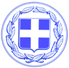                       Κως, 19 Σεπτεμβρίου 2018ΔΕΛΤΙΟ ΤΥΠΟΥΔΗΜΟΣ ΚΩ : “Κανένα παιδικό πρόσωπο χωρίς χαμόγελο”Ο Δήμος Κω, για μία ακόμα χρονιά, σε συνεργασία με το σύλλογο kos kindness και τη λέσχη Lions Κω, προχώρησε σε μια βαθιά ουσιαστική κίνηση με τη δωρεάν διανομή σχολικών ειδών σε μαθητές και μαθήτριες.Στους δικαιούχους μαθητές και μαθήτριες, μέλη πολύτεκνων, μονογονεϊκών και ευάλωτων οικογενειών, δόθηκαν τα απαραίτητα για τη σχολική χρονιά είδη, όπως τσάντες, τετράδια, ντοσιέ, μολύβια, στυλό, μπλοκ ζωγραφικής, μαρκαδόροι κ.ά.Τα σχολικά είδη συγκεντρώθηκαν και παραδόθηκαν στο Τμήμα Κοινωνικής Πολιτικής του Δήμου, από το σύλλογο kos kindness και τη λέσχη Lions Κω, τους οποίους ευχαριστούμε θερμά.Συνολικά διανεμήθηκαν εκατό (100) σχολικές τσάντες και 25 κιβώτια με σχολικά είδη. Ο γονείς παρέλαβαν τον σχολικό εξοπλισμό ονομαστικά, ανάλογα με το φύλλο και την ηλικία των παιδιών τους.Το μήνυμα που στέλνουμε είναι ένα: κανένα παιδικό πρόσωπο χωρίς χαμόγελο στην έναρξη της νέας σχολικής χρονιάς.Γραφείο Τύπου Δήμου Κω